ANEXOQUADRO DEMONSTRATIVO DOS MEI’s da CIDADE DE SOUSA-PBQUADRO DEMONSTRATIVO DOS MEI’s da CIDADE DE SOUSA-PB (continuação)QUADRO DEMONSTRATIVO DOS MEI’s da CIDADE DE SOUSA-PB (continuação)QUADRO DEMONSTRATIVO DOS MEI’s da CIDADE DE SOUSA-PB (continuação)QUADRO DEMONSTRATIVO DOS MEI’s da CIDADE DE SOUSA-PB (continuação)QUADRO DEMONSTRATIVO DOS MEI’s da CIDADE DE SOUSA-PB (continuação)QUADRO DEMONSTRATIVO DOS MEI’s da CIDADE DE SOUSA-PB (continuação)QUADRO DEMONSTRATIVO DOS MEI’s da CIDADE DE SOUSA-PB (continuação)QUADRO DEMONSTRATIVO DOS MEI’s da CIDADE DE SOUSA-PB (continuação)QUADRO DEMONSTRATIVO DOS MEI’s da CIDADE DE SOUSA-PB (continuação)QUADRO DEMONSTRATIVO DOS MEI’s da CIDADE DE SOUSA-PB (continuação)Fonte: Elaboração própria a partir de dados do Portal do Empreendedor (2016).APÊNDICE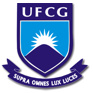 UNIVERSIDADE FEDERAL DE CAMPINA GRANDECENTRO DE CIÊNCIAS E TECNOLOGIA AGROALIMENTARUNIDADE ACADÊMICA DE AGRONOMIA E TECNOLOGIA DE ALIMENTOSCAMPUS DE POMBALQUESTIONÁRIO01. Há quanto tempo você exerce essa atividade? ________________02. Você possui algum funcionário formalmente trabalhando em seu empreendimento? (	) Sim 				(	) Não03. Qualifique seu interesse pelos assuntos relacionados com o Meio Ambiente?a) Muito interessado                      	b) Razoavelmente interessadoc) Pouco interessado                    	d) Nenhum interesse                    e) Não sei04. A solução dos problemas ambientais, a seu ver, depende mais:a) Das pequenas ações de todos, no seu dia-a-diab) Das decisões dos governos e das grandes empresasc) Não sei05. Qual (is) ação (ões) seu empreendimento utiliza para proteger o meio ambiente no dia-a-dia?06. Diga alguma ação a mais que você faz para proteger o meio ambiente?_____________________________________________________________________________________________________________________________________________________________________________________________07. Diga alguma ação a mais que você gostaria de fazer para proteger o meio ambiente?_____________________________________________________________________________________________________________________________________________________________________________________________08. Você já recebeu algum treinamento ou capacitação do SEBRAE ou outro órgão ligado à causa ambiental?(	) Sim 				(	) NãoATIVIDADESTOTALFabricação de laticínios1Fabricação de massas alimentícias3Fabricação de especiarias, molhos, temperos e condimentos2Fabricação de alimentos e pratos prontos2Fabricação de gelo comum1Fabricação de refrescos, xaropes e pós para refrescos, exceto refrescos de frutas1Confecção de roupas íntimas5Confecção de peças do vestuário, exceto roupas íntimas e as confeccionadas sob medida4Confecção, sob medida, de peças do vestuário, exceto roupas íntimas13Acabamento de calçados de couro sob contrato1Fabricação de calçados de materiais não especificados anteriormente1Fabricação de outros artigos de carpintaria para construção2Fabricação de artefatos diversos de madeira, exceto móveis4Fabricação de produtos de pastas celulósicas, papel, cartolina, papel-cartão e papelão ondulado não especificados anteriormente1Impressão de material para uso publicitário1ATIVIDADESTOTALImpressão de material para outros usos1Fabricação de desinfestantesdomissanitários3Fabricação de sabões e detergentes sintéticos1Fabricação de produtos de limpeza e polimento8Fabricação de artefatos de material plástico para outros usos não especificados anteriormente1Fabricação de outros artefatos e produtos de concreto, cimento, fibrocimento, gesso e materiais semelhantes2Britamento de pedras, exceto associado à extração1Fabricação de esquadrias de metal2Fabricação de artigos de serralheria, exceto esquadrias10Fabricação de ferramentas1Serviços de confecção de armações metálicas para a construção2Fabricação de outros produtos de metal não especificados anteriormente1Fabricação de móveis com predominância de madeira9Fabricação de equipamentos e acessórios para segurança pessoal e profissional2ATIVIDADESTOTALFabricação de canetas, lápis e outros artigos para escritório2Fabricação de painéis e letreiros luminosos1Fabricação de produtos diversos não especificados anteriormente7Manutenção e reparação de máquinas e aparelhos de refrigeração e ventilação para uso industrial e comercial3Manutenção e reparação de máquinas e equipamentos para agricultura e pecuária1Instalação de máquinas e equipamentos industriais1Serviços de montagem de móveis de qualquer material3Distribuição de água por caminhões1Recuperação de materiais plásticos1Instalação e manutenção elétrica15Instalação e manutenção de sistemas centrais de ar condicionado, de ventilação e refrigeração14Instalação de painéis publicitários1Montagem e instalação de sistemas e equipamentos de iluminação e sinalização em vias públicas, portos e aeroportos1Instalação de portas, janelas, tetos, divisórias e armários embutidos de qualquer material2ATIVIDADESTOTALObras de acabamento em gesso e estuque4Serviços de pintura de edifícios em geral13Aplicação de revestimentos e de resinas em interiores e exteriores3Outras obras de acabamento da construção2Obras de alvenaria34Serviços de manutenção e reparação mecânica de veículos automotores6Serviços de lanternagem ou funilaria e pintura de veículos automotores3Serviços de manutenção e reparação elétrica de veículos automotores2Serviços de lavagem, lubrificação e polimento de veículos automotores12Serviços de borracharia para veículos automotores5Comércio a varejo de peças e acessórios novos para veículos automotores3Comércio a varejo de peças e acessórios para motocicletas e motonetas12Manutenção e reparação de motocicletas e motonetas9Comércio varejista de mercadorias em geral, com predominância de produtos alimentícios - minimercados, mercearias e armazéns73ATIVIDADESTOTALLojas de variedades, exceto lojas de departamentos ou magazines12Padaria e confeitaria com predominância de revenda7Comércio varejista de laticínios e frios6Comércio varejista de doces, balas, bombons e semelhantes1Comércio varejista de carnes - açougues8Peixaria2Comércio varejista de bebidas42Comércio varejista de hortifrutigranjeiros5Tabacaria1Comércio varejista de produtos alimentícios em geral ou especializado em produtos alimentícios não especificados anteriormente25Comércio varejista de material elétrico1Comércio varejista de ferragens e ferramentas3Comércio varejista de cal, areia, pedra britada, tijolos e telhas2Comércio varejista de materiais de construção em geral6Comércio varejista especializado de equipamentos de telefonia e comunicação4Comércio varejista especializado de eletrodomésticos e equipamentos de áudio e vídeo9ATIVIDADESTOTALComércio varejista de móveis2Comércio varejista de artigos de colchoaria9Comércio varejista de artigos de iluminação1Comércio varejista de tecidos1Comercio varejista de artigos de armarinho27Comercio varejista de artigos de cama, mesa e banho27Comércio varejista especializado de peças e acessórios para aparelhos eletroeletrônicos para uso doméstico, exceto informática e comunicação7Comércio varejista de artigos de tapeçaria, cortinas e persianas1Comércio varejista de outros artigos de uso doméstico não especificados anteriormente4Comércio varejista de livros2Comércio varejista de jornais e revistas1Comércio varejista de discos, CDs, DVDs e fitas4Comércio varejista de brinquedos e artigos recreativos1Comércio varejista de bicicletas e triciclos; peças e acessórios2Comércio varejista de produtos farmacêuticos, sem manipulação de fórmulas1ATIVIDADESTOTALComércio varejista de produtos farmacêuticos homeopáticos1Comércio varejista de medicamentos veterinários1Comércio varejista de cosméticos, produtos de perfumaria e de higiene pessoal52Comércio varejista de artigos médicos e ortopédicos2Comércio varejista de artigos de óptica3Comércio varejista de artigos do vestuário e acessórios188Comércio varejista de calçados9Comércio varejista de artigos de viagem1Comércio varejista de artigos de joalheria5Comércio varejista de gás liqüefeito de petróleo (GLP)1Comércio varejista de outros artigos usados1Comércio varejista de suvenires, bijuterias e artesanatos5Comércio varejista de plantas e flores naturais4Comércio varejista de objetos de arte1Comércio varejista de animais vivos e de artigos e alimentos para animais de estimação1Comércio varejista de produtos saneantes domissanitários10ATIVIDADESTOTALComércio varejista de fogos de artifício e artigos pirotécnicos1Comércio varejista de outros produtos não especificados anteriormente17Serviço de táxi38Transporte escolar3Transporte rodoviário coletivo de passageiros, sob regime de fretamento, municipal1Transporte rodoviário de carga, exceto produtos perigosos e mudanças, municipal7Transporte rodoviário de carga, exceto produtos perigosos e mudanças, intermunicipal, interestadual e internacional1Serviços de entrega rápida4Pensões (alojamento)3Outros alojamentos não especificados anteriormente1Restaurantes e similares20Bares e outros estabelecimentos especializados em servir bebidas10Lanchonetes, casas de chá, de sucos e similares38Serviços ambulantes de alimentação30Serviços de alimentação para eventos e recepções - bufê4Cantinas - serviços de alimentação privativos4ATIVIDADESTOTALFornecimento de alimentos preparados preponderantemente para consumo domiciliar28Edição de livros1Edição de cadastros, listas e outros produtos gráficos2Outras atividades de telecomunicações não especificadas anteriormente1Agências de notícias1Atividades de contabilidade4Agenciamento de espaços para publicidade, exceto em veículos de comunicação1Promoção de vendas9Marketing direto16Outras atividades de publicidade não especificadas anteriormente3Atividades de produção de fotografias, exceto aérea e submarina6Aluguel de equipamentos recreativos e esportivos3Aluguel de objetos do vestuário, jóias e acessórios2Aluguel de móveis, utensílios e aparelhos de uso doméstico e pessoal; instrumentos musicais1Aluguel de palcos, coberturas e outras estruturas de uso temporário, exceto andaimes1ATIVIDADESTOTALAluguel de outras máquinas e equipamentos comerciais e industriais não especificados anteriormente, sem operador2Atividades de vigilância e segurança privada1Imunização e controle de pragas urbanas3Atividades paisagísticas2Serviços combinados de escritório e apoio administrativo1Fotocópias1Preparação de documentos e serviços especializados de apoio administrativo não especificados anteriormente6Serviços de organização de feiras, congressos, exposições e festas17Casas de festas e eventos2Atividades de cobrança e informações cadastrais2Salas de acesso à internet2Ensino de arte e cultura não especificado anteriormente5Treinamento em informática2Treinamento em desenvolvimento profissional e gerencial3Cursos preparatórios para concursos1Outras atividades de ensino não especificadas anteriormente7ATIVIDADESTOTALAtividades de fornecimento de infraestrutura de apoio e assistência a paciente no domicílio2Produção teatral1Produção musical8Atividades de sonorização e de iluminação2Atividades de condicionamento físico1Reparação e manutenção de computadores e de equipamentos periféricos10Reparação e manutenção de equipamentos de comunicação3Reparação e manutenção de equipamentos eletroeletrônicos de uso pessoal e doméstico2Chaveiros2Reparação de relógios1Reparação de bicicletas, triciclos e outros veículos não-motorizados1Reparação de artigos do mobiliário1Lavanderias3Tinturarias1Cabeleireiros98Outras atividades de tratamento de beleza27Serviços de sepultamento1Outras atividades de serviços pessoais não especificadas anteriormente2TOTAL1313SIMNÃOAÇÃOUtilizar alguma pratica que promova a economia água?Utilizar alguma pratica que promova a economia energia elétrica?Usa papel reciclável, ou reutiliza papel no seu empreendimento? Você usa copos descartáveis para você e/ou para seus clientes?Seus funcionários ou você se desloca a pé ou de bicicleta para o trabalho?Conversa com outras pessoas sobre práticas ecológicas?